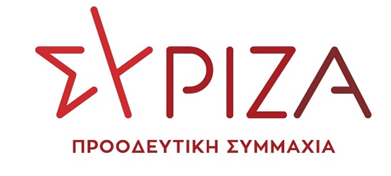 Αθήνα, 22 Σεπτεμβρίου 2021ΕρώτησηΠρος τους κ.κ. Υπουργούς: Περιβάλλοντος & ΕνέργειαςΑνάπτυξης & ΕπενδύσεωνΘέμα: «Προβλήματα στην υλοποίηση του προγράμματος «Εξοικονομώ Αυτονομώ» 2020 και αναμόρφωση του νέου «Εξοικονομώ» 2021 λόγω ανατιμήσεων των οικοδομικών υλικών»Το πρόγραμμα ενεργειακής αναβάθμισης και αυτονόμησης κατοικιών «Εξοικονομώ Αυτονομώ» έτους 2020 με συνολικό προϋπολογισμό που ανέρχεται περίπου στα 900 εκατ. Ευρώ βρίσκεται σε εξέλιξη για τους ωφελούμενους. Το Πρόγραμμα χρηματοδοτείται από πόρους του Ευρωπαϊκού Ταμείου Περιφερειακής Ανάπτυξης (ΕΤΠΑ) και εθνικούς πόρους, ενώ δικαιούχος του προγράμματος, είναι η Ελληνική Αναπτυξιακή Τράπεζα A.E. .Οι συνεχείς ανατιμήσεις στα οικοδομικά υλικά από την άνοιξη του 2021 και έπειτα έχει δημιουργήσει προβλήματα στην εκτέλεση προϋπολογισμών των προγραμματισμένων παρεμβάσεων, με τα ανώτατα όρια επιλέξιμων δαπανών ανά κατηγορία δαπάνης να κρίνονται πλέον ανεπίκαιρα. Αναφέρουμε χαρακτηριστικά παραδείγματα ανατιμήσεων σε βασικά οικοδομικά υλικά που χρησιμοποιούνται στα προγράμματα ενεργειακής αναβάθμισης, όπως τα κουφώματα αλουμινίου έως 15%, pvc έως 10%, μονωτικά έως 30% στεγανωτικά υλικά έως 20%, ενώ μεγάλες αυξήσεις έχουμε και στα οικιακά φωτοβολταϊκά συστήματα σε μία εποχή μάλιστα που σαν χώρα έχουμε στόχο να βασιστούμε στις ανανεώσιμες πηγές. Το αποτέλεσμα των παραπάνω είναι ουσιαστικά η εξανέμιση της ωφέλειας των προβλεπόμενων επιδοτήσεων για τους ωφελούμενους, οι οποίοι οδηγούνται είτε στην κάλυψη των επιπλέον ποσών που ζητούνται από τους προμηθευτές από ίδια κεφάλαια είτε στην οριστική ακύρωση του προγράμματος διότι κρίνουν ότι τελικά είναι ασύμφορο.Επιπρόσθετα, το νέο πρόγραμμα «Νέο Εξοικονομώ» 2021 που βρίσκεται σε διαβούλευση αυτές τις ημέρες, δεν έχει λάβει υπόψιν του τις ανατιμήσεις στα οικοδομικά υλικά κάτι που θα έχει ως αποτέλεσμα να προκύψουν παρόμοια προβλήματα όπως στο τρέχων πρόγραμμα, αν δεν γίνουν οι κατάλληλες βελτιώσεις.Με βάση τα παραπάνω ερωτώνται οι κ.κ. Υπουργοί:Πως σκοπεύει το Υπ. Ανάπτυξης να αντιμετωπίσει την αύξηση αυτή των τιμών υλικών; Είναι σε συνεργασία τα εν θέματι υπουργεία για να αντιμετωπίσουν τις ανατιμήσεις και να προστατεύσουν τους προμηθευτές και τους πολίτες και με ποιες ενέργειες;Προτίθενται να αναθεωρήσουν τον οδηγό του προγράμματος «Εξοικονομώ Αυτονομώ» 2020, ώστε να αντιμετωπίσουν οι ωφελούμενοι και οι προμηθευτές τις ανατιμήσεις των τιμών;  Σκοπεύουν να αναμορφώσουν και να βελτιώσουν τον οδηγό του «Νέο Εξοικονομώ» ώστε να καταστεί το πρόγραμμα ωφέλιμο για τους πολίτες και τους προμηθευτές και να προλαμβάνει θέματα ανατιμήσεων;Οι ερωτώντες ΒουλευτέςΠαπανάτσιου ΑικατερίνηΑβραμάκης ΕλευθέριοςΑλεξιάδης ΤρύφωνΑυλωνίτης ΑλέξανδροςΒαγενά Κελαηδόνη ΆνναΒαρδάκης ΣωκράτηςΒέττα ΚαλλιόπηΓκαρά ΑναστασίαΔρίτσας ΘεόδωροςΖεϊμπεκ ΧουσεϊνΘραψανιώτης ΕμμανουήλΚασιμάτη ΝίναΚαφαντάρη ΧαράΚουρουμπλής ΠαναγιώτηςΛάππας ΣπυρίδωνΜάλαμα ΚυριακήΜαμουλάκης ΧαράλαμποςΜάρκου ΚώσταςΜεϊκόπουλος ΑλέξανδροςΜουζάλας ΓιάννηςΜπουρνούς ΙωάννηςΝοτοπούλου ΑικατερίνηΠαπαηλίου ΓεώργιοςΠέρκα ΘεοπίστηΠούλου ΠαναγιούΡαγκούσης ΙωάννηςΣαντορινιός ΝεκτάριοςΣαρακιώτης ΝικόλαοςΣκουρλέτης ΠαναγιώτηςΣκούφα ΜπέττυΣπίρτζης ΧρήστοςΣυρμαλένιος ΝικόλαοςΤζούφη ΜερόπηΦίλης ΝικόλαοςΦωτίου ΘεανώΧρηστίδου ΡαλλίαΨυχογιός Γεώργιος